СОБРАНИЕ ПРЕДСТАВИТЕЛЕЙ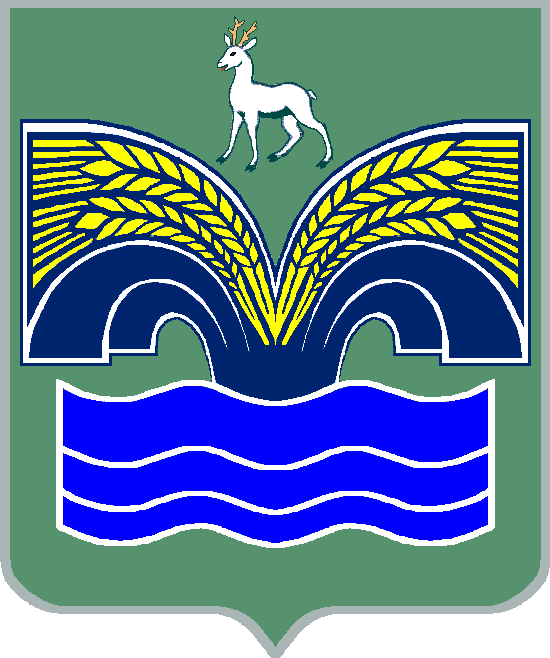 ГОРОДСКОГО ПОСЕЛЕНИЯ МИРНЫЙМУНИЦИПАЛЬНОГО РАЙОНА КРАСНОЯРСКИЙСАМАРСКОЙ ОБЛАСТИВТОРОГО СОЗЫВАРЕШЕНИЕот 11 июня 2019 года № 27О назначении дополнительных выборов по одномандатному избирательному округу № 9 депутата  Собрания представителей городского поселения Мирный муниципального района Красноярский Самарской области В связи с досрочным прекращением полномочий депутата Собрания представителей городского поселения Мирный муниципального района Красноярский Самарской области по одномандатному избирательному округу № 9,  соответствии с Федеральным законом  от 6 октября 2003 № 131-ФЗ «Об общих принципах организации местного самоуправления в Российской Федерации»,  Федеральным  законом  от 12.06.2002 
№ 67-ФЗ «Об основных гарантиях избирательных прав и права на участие в референдуме граждан Российской Федерации»,  с частью 3 ст.12 Закона Самарской области от 08.06.2006 № 57-ГД «О выборах депутатов представительного органа муниципального образования», Уставом городского поселения Мирный муниципального района Красноярский Самарской области, Собрание представителей городского поселения Мирный РЕШИЛО:  1. Назначить дополнительные выборы депутата Собрания представителей городского поселения Мирный муниципального района Красноярский Самарской области   третьего созыва по одномандатному избирательному округу № 9 на 08 сентября 2019 года.2. Направить настоящее решение в Территориальную избирательную комиссию Красноярского района Самарской области. 3. Опубликовать настоящее решение в газете «Красноярский вестник».4. Настоящее решение вступает в силу со дня его официального опубликования.Председатель Собрания представителейгородского поселения Мирный 					И.В. АйзятоваГлава городского поселения Мирный 				И.А. Иголкина